О внесении изменений в постановление Администрации сельского поселения Усень-Ивановский сельсовет муниципального района Белебеевский район Республики Башкортостан от 20 июня 2019 гола № 43 «Об утверждении Административного регламента предоставления  муниципальной услуги  «Предоставление порубочного билета и (или) разрешения на пересадку деревьев и кустарников»  в сельском поселении Усень-Ивановский сельсовет муниципального района Белебеевский район Республики Башкортостан»В соответствии с Федеральными законами от 27 июля 2010 года № 210-ФЗ «Об организации предоставления государственных и муниципальных услуг», от 06.10.2003 №131-ФЗ «Об общих принципах организации местного самоуправления в Российской Федерации" ПОСТАНОВЛЯЕТ:1. Внести в постановление Администрации сельского поселения Усень-Ивановский сельсовет  муниципального района Белебеевский район Республики Башкортостан от 20 июня 2019 года № 43 «Об утверждении Административного регламента предоставления  муниципальной услуги  «Предоставление порубочного билета и (или) разрешения на пересадку деревьев и кустарников» в сельском поселении Усень-Ивановский сельсовет муниципального района Белебеевский район Республики Башкортостан» следующие изменения:1.1 в п. 2.6. раздела II слова «не должен превышать 10 календарных дней» заменить словами «не должен превышать 5 рабочих дней».2.Обнародовать настоящее постановление на информационном стенде в здании  Администрации сельского поселения Усень-Ивановский сельсовет  и разместить на официальном сайте сельского поселения Усень-Ивановский сельсовет  муниципального района Белебеевский район Республики Башкортостан в сети Интернет.	3.Контроль за исполнением настоящего постановления оставляю за собой.Глава сельского поселения 	                 А.Н. Денисов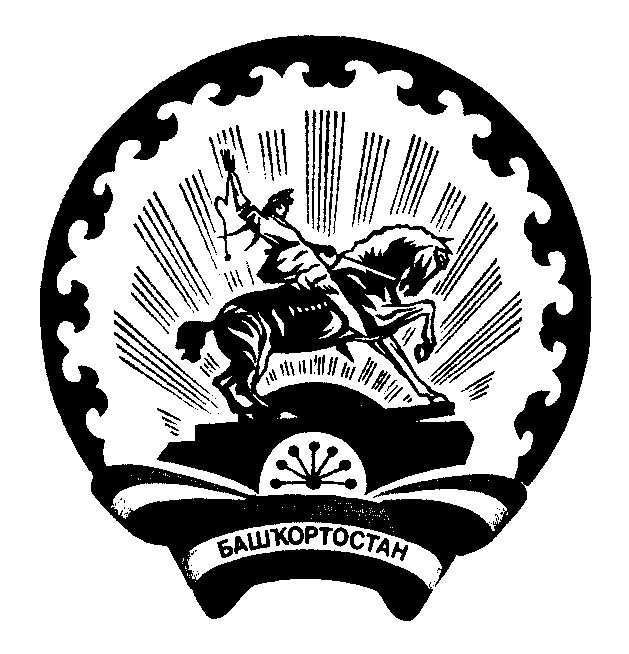 